Missatge de Benet XVI per la Jornada Mundial de l’Emigrant i del Refugiat 2012Migracions i nova evangelitzacióL’acollida als migrants i refugiats, a banda que qüestioni la solidaritat i el fet de compartir, és una oportunitat providencial per renovar l’anunciació de l’Evangeli en el món contemporani. Ho escriu el Papa en el missatge per la Jornada mundial de l’emigrant i del refugiat, que se celebrarà el proper 15 de gener amb el tema «Migracions i nova evangelització».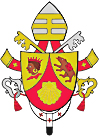 Estimats germans i germanes!Anunciar Jesucrist únic Salvador del món «constitueix la missió essencial de l’Església, un deure i una missió que els vastos i profunds canvis de la societat actual fan cada vegada més urgents» (Exhortació apostòlica Evangelii nuntiandi, 14). Encara més, avui advertim la urgència de promoure, amb nova força i renovades formes, l’obra d’evangelització en un món en el qual l’abatiment de les fronteres i els nous processos de globalització apropen encara més les persones i els pobles, sigui pel desenvolupament dels mitjans de comunicació, sigui per la freqüència i la facilitat amb què es realitzen els desplaçaments d’individus i de grups. En aquesta nova situació hem de desvetllar en cadascun de nosaltres l’entusiasme i el coratge que van impulsar les primeres comunitats cristianes a anunciar intrèpidament la novetat evangèlica, fent ressonar en el nostre cor els mots de Sant Pau: «si predico l'evangeli, no tinc cap motiu de gloriar-me'n, ja que me n'ha estat imposada l'obligació; i ai de mi, si no predico l'evangeli!» (1 Cor 9, 16).El tema que he escollit enguany per la Jornada mundial de l’emigrant i del refugiat —«Migracions i nova evangelització»— neix d’aquesta realitat. El moment actual, efectivament, crida l’Església a acomplir una nova evangelització també en el vast i complex fenomen de la mobilitat humana, intensificant l’acció missionera bé sigui a les regions del primer anunciaci, bé en els països de tradició cristiana. 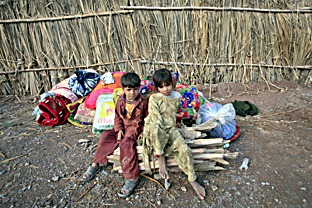 El Beat Joan Pau II ens invitava a «nodrir-nos de la Paraula, per ser “servidors de la Paraula” en el compromís de l’evangelització..., [en una situació] que es fa cada vegada més variada i compromesa, en el context de la globalització i de la nova i canviant barreja de pobles i cultures que la caracteritza» (Carta apostòlica Novo millennio ineunte, 40). Efectivament, les migracions internes o internacionals, com una sortida a la recerca de condicions de vida millors o per fugir de l’amenaça de persecucions, guerres, violència, fam i catàstrofes naturals, han produït una barreja sense precedents de persones i de pobles, amb problemàtiques noves no només des del punt de vista humà sinó també ètic, religiós i espiritual. Com vaig escriure en el Missatge de l’any passat per aquesta Jornada Mundial, les conseqüències actuals i evidents de la secularització, l’emergència de nous moviments sectaris, la insensibilitat generalitzada envers la fe cristiana i una marcada tendència a la fragmentació fan difícil la trobada d’una referència unificadora que encoratgi la formació d’«una única família de germans i germanes en una societat que esdevé cada vegada més multiètnica i intercultural, en què també les persones de religions diverses són empeses al diàleg, per què es pugui trobar una convivència serena i fructuosa des del respecte a les legítimes diferències». El nostre temps està marcat per temptatives d’esborrar Déu i l’ensenyança de l’Església de l’horitzó de la vida, mentre que fan camí el dubte, l’escepticisme i la indiferència, que voldrien eliminar qualsevol visibilitat, àdhuc social i simbòlica, de la fe cristiana. En aquest context, els migrants que han conegut Crist i l’han acollit són induïts a deixar de considerar-lo rellevant en la pròpia vida, a perdre el sentit de la fe, a deixar de reconèixer-se com a part de l’Església i sovint condueixen una existència que ja no està impregnada de Crist ni del seu Evangeli. Crescuts en el si de pobles marcats per la fe cristiana, sovint emigren vers països en els quals els cristians són una minoria, o on l’antiga tradició de fe ja no és ni una convicció personal ni una confessió comunitària, sinó que ha estat reduïda a un fet cultural. Aquí l’Església s’enfronta al desafiament d’ajudar els migrants a mantenir ferma la fe, també quan manca el suport cultural que hi havia en els països d’origen, cercant igualment noves estratègies pastorals, i mètodes i llenguatges per una acollida sempre vital de la Paraula de Déu. En alguns casos això ofereix una oportunitat per proclamar que en Jesucrist la humanitat participa del misteri de Déu i de la seva vida d’amor, s’obre a un horitzó d’esperança i de pau, també a través del diàleg respectuós i del testimoni concret de la solidaritat; en canvi, en d’altres casos és possible desvetllar la consciència cristiana adormida a través d’un renovat anunci de la Bona Nova i d’una vida cristiana més coherent, per fer redescobrir la bellesa de la trobada amb Crist, que crida el cristià a la santedat allà on es trobi, fins i tot en terra estrangera. L’actual fenomen migratori és també una oportunitat providencial per l’anunci de l’Evangeli en el món contemporani. Homes i dones originaris de diverses regions de la terra, que no han trobat encara Jesucrist o que el coneixen només parcialment, demanen ser acollits en països d’antiga tradició cristiana. Al respecte, cal trobar formes adequades per què puguin descobrir i conèixer Jesucrist i experimentar el do inestimable de la salvació, que per tothom és font de «vida en abundància» (cfr. Jo, 10,10); els propis migrants tenen un rol preciós en aquest sentit ja que al seu torn poden esdevenir «anunciadors de la Paraula de Déu i testimonis de Jesús ressuscitat, esperança del món» (Exhortació apostòlica Verbum Domini, 105).En l’itinerari compromès de la nova evangelització en l’àmbit migratori hi assumeixen un rol decisiu els agents pastorals —sacerdots, religiosos i laics—que estan treballant cada vegada més en un context pluralista: en comunió amb els seus Ordinaris, recollint el Magisteri de l’Església, els convido a cercar vies de col·laboració fraterna i d’anunciació respectuosa, superant contraposicions i nacionalismes. Per la seva banda, les esglésies d’origen, les de trànsit i les de recepció de fluixos migratoris han de saber intensificar la cooperació, a benefici sigui de qui marxa, sigui de qui arriba i, en qualsevol cas, de qui té necessitat de trobar en el seu camí el rostre misericordiós de Crist en l’acollida del proïsme. Per realitzar una fructífera pastoral de comunió pot ser útil actualitzar les estructures tradicionals d’atenció als migrants i als refugiats, suportats en models que responguin més bé a les noves situacions en què hi interactuen cultures i pobles diversos.Els refugiats que demanen asil, fugits de persecucions, violències i situacions que posen en perill les seves vides, necessiten comprensió i acceptació, el respecte a la seva dignitat humana i als seus drets, i també la consciència dels seus deures. El seu patiment reclama dels estats i de la comunitat internacional que hi hagi actituds d’acceptació mútua, superant temors i evitant formes de discriminació, i igualment que es concreti la solidaritat mitjançant estructures d’hospitalitat adequades i programes de reinserció. Tot això implica un ajut recíproc entre les regions que pateixen i les que ja des de fa anys acullen un gran nombre de persones fugitives, i també un major repartiment de les responsabilitats entre els estats.La premsa i la resta de mitjans de comunicació tenen un rol important a l’hora de fer conèixer, amb exactitud, objectivitat i honestedat, la situació dels que han hagut de deixar forçadament la pròpia pàtria i els éssers estimats i desitgen començar a construir-se una nova existència.Les comunitats cristianes han d’oferir atencions particulars als treballadors migrants i a les seves famílies, a través de l’acompanyament de la pregària, de la solidaritat i de la caritat cristiana; de la valoració de tot allò que enriqueix recíprocament; i també de la promoció de nous projectes polítics, econòmics i socials que afavoreixin el respecte a la dignitat de cada persona humana, la tutela de la família i l’accés a un habitatge digne, al treball i a l’assistència.Els sacerdots, els religiosos i les religioses, els laics i, sobretot, els homes i dones joves han de mostrar-se sensibles a l’hora d’oferir suport a tants germans i germanes que, fugits de la violència, han d’afrontar nous estils de vida i dificultats d’integració. L’anunciació de la salvació en Jesucrist serà font d’alleujament, d’esperança i de «joia plena» (cfr. Jo 15, 11). Finalment, desitjo recordar la situació de força estudiants internacionals que afronten problemes d’inserció, dificultats burocràtiques, incomoditats en la recerca d’allotjament i d’estructures d’acollida. Particularment les comunitats cristianes han de ser sensibles envers tants nois i noies que, per la seva edat, ultra el creixement cultural, necessiten punts de referència i conreen en llurs cors una set pregona de veritat i el desig de trobar Déu. Especialment les universitats d’inspiració cristiana han de ser espais de testimoniatge i d’irradiació de la nova evangelització, seriosament compromeses a contribuir en l’ambient acadèmic al progrés social, cultural i humà, a banda de promoure el diàleg entre les cultures, valorant l’aportació que hi poden fer els estudiants internacionals. Se sentiran estimulats a esdevenir ells mateixos actors de la nova evangelització si troben testimonis autèntics de l’Evangeli i exemples de vida cristiana.Estimats amics, invoquem la intercessió de Maria, «Verge del camí» per què l’anunciació joiosa de la salvació de Jesucrist porti esperança en el cor d’aquells que, pels camins del món, es troben en condicions de mobilitat. A tots els asseguro la meva pregària i els imparteixo la Benedicció Apostòlica.Des del Vaticà, 21 de setembre de 2011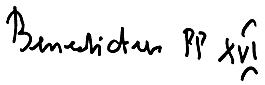 